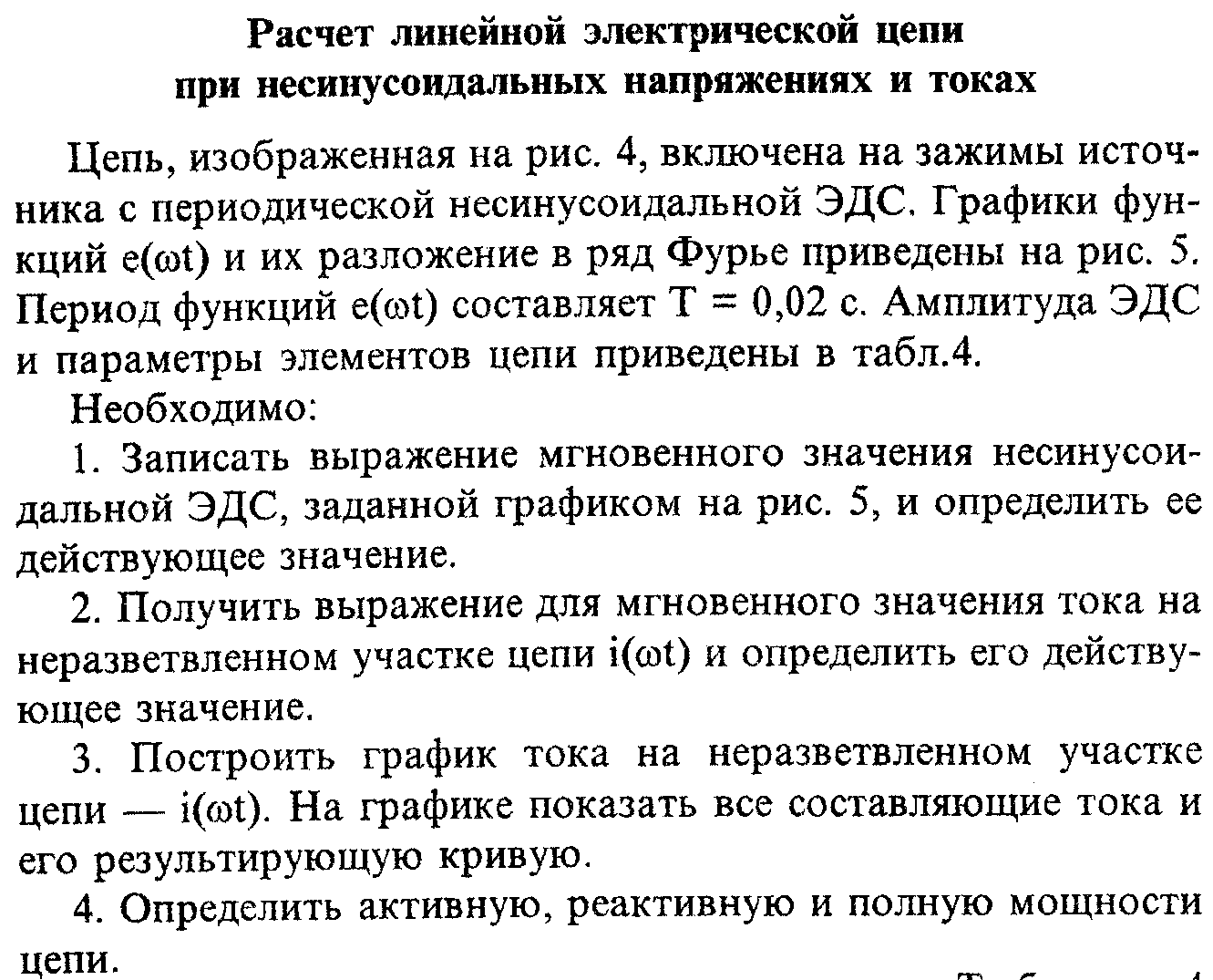 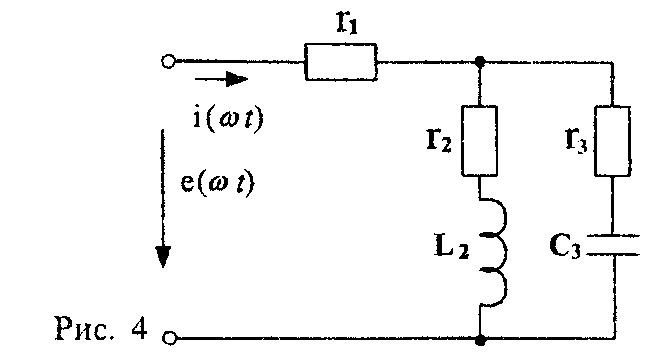 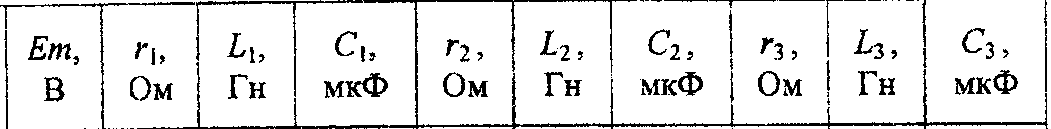 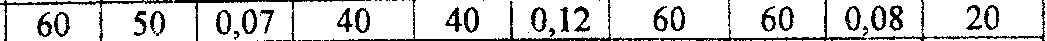 Форма кривой ЭДС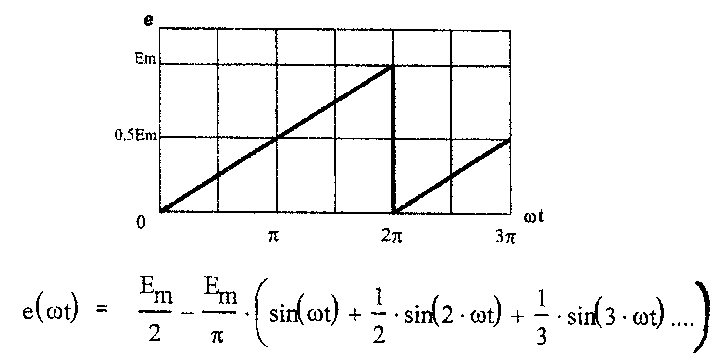 